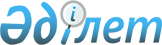 Об утверждении профессионального стандарта "Текущий ремонт и содержание искусственных сооружений на железнодорожной магистральной сети"
					
			Утративший силу
			
			
		
					Приказ Министра транспорта и коммуникаций Республики Казахстан от 26 ноября 2013 года № 944. Зарегистрирован в Министерстве юстиции Республики Казахстан 19 декабря 2013 года № 8985. Утратил силу приказом и.о. Министра по инвестициям и развитию Республики Казахстан от 25 февраля 2016 года № 224      Сноска. Утратил силу приказом и.о. Министра по инвестициям и развитию РК от 25.02.2016 № 224 (вводится в действие со дня его официального опубликования).      В соответствии с пунктом 3 статьи 138-5 Трудового кодекса Республики Казахстан от 15 мая 2007 года, ПРИКАЗЫВАЮ:



      1. Утвердить прилагаемый профессиональный стандарт «Текущий ремонт и содержание искусственных сооружений на железнодорожной магистральной сети».



      2. Департаменту кадровой и административной работы Министерства транспорта и коммуникаций Республики Казахстан (Хасенов Е.Е.) обеспечить:

      1) в установленном законодательством порядке государственную регистрацию настоящего приказа в Министерстве юстиции Республики Казахстан;

      2) после государственной регистрации настоящего приказа в Министерстве юстиции Республики Казахстан, официальное опубликование в средствах массовой информации, в том числе размещение его на интернет-ресурсе Министерства транспорта и коммуникаций Республики Казахстан и на интранет-портале государственных органов;

      3) в течение десяти календарных дней после государственной регистрации настоящего приказа в Министерстве юстиции Республики Казахстан, направление копии на официальное опубликование в информационно-правовую систему «Әділет» республиканского государственного предприятия на праве хозяйственного ведения «Республиканский центр правовой информации Министерства юстиции Республики Казахстан»;

      4) представление в Юридический департамент Министерства транспорта и коммуникаций Республики Казахстан сведений о государственной регистрации и о направлении на опубликование в средствах массовой информации в течение 5 рабочих дней после государственной регистрации настоящего приказа в Министерстве юстиции Республики Казахстан.



      3. Контроль за исполнением настоящего приказа оставляю за собой.



      4. Настоящий приказ вводится в действие по истечении десяти календарных дней после дня его первого официального опубликования.      Министр                                    А. Жумагалиев      «СОГЛАСОВАН»:

      И.о. Министра труда и социальной

      защиты населения

      Республики Казахстан

      ___________ К. Абсаттаров

      4 ноября 2013 года

Утвержден            

приказом Министра транспорта и 

коммуникаций Республики Казахстан

от 26 ноября 2013 года № 944   

Профессиональный стандарт

«Текущий ремонт и содержание искусственных сооружений на

железнодорожной магистральной сети» 

1. Общие положения

      1. Профессиональный стандарт «Текущий ремонт и содержание искусственных сооружений на железнодорожной магистральной сети» (далее – ПС) определяет в области профессиональной деятельности «Услуги в области сухопутного транспорта» требования к уровню квалификации, компетенции, содержанию, качеству и условиям труда и предназначен для:

      1) регулирования взаимодействия трудовой сферы и сферы профессионального образования;

      2) регламентации требований для разработки программ подготовки, повышения квалификации и профессиональной переподготовки;

      3) регламентации требований для оценки компетенций работников при аттестации и сертификации персонала.



      2. Основными пользователями ПС являются:

      1) выпускники организаций образования, работники;

      2) руководители организаций, руководители и специалисты подразделений управления персоналом организаций;

      3) специалисты, разрабатывающие государственные образовательные программы;

      4) специалисты в области оценки профессиональной подготовленности и подтверждения соответствия квалификации специалистов.



      3. На основе ПС разрабатываются квалификационные характеристики, должностные инструкции, типовые учебные программы, типовые учебные планы, корпоративные стандарты организаций.



      4. В настоящем ПС применяются следующие термины и определения:



      1) квалификация – готовность работника к качественному выполнению конкретных функций в рамках определенного вида трудовой деятельности;



      2) квалификационный уровень – совокупность требований к компетенциям работников, дифференцируемых по параметрам сложности, нестандартности трудовых действий, ответственности и самостоятельности;



      3) предмет труда – предмет, на который направлены действия работника с целью создания продукта при помощи определенных средств труда;



      4) средства труда – средства, используемые работником для преобразования предмета труда из исходного состояния в продукт;



      5) вид трудовой деятельности – составная часть области профессиональной деятельности, сформированная целостным набором трудовых функций и необходимых для их выполнения компетенций;



      6) трудовая функция – составная часть вида трудовой деятельности, представляющая собой интегрированный и относительно автономный набор трудовых действий, определяемых бизнес-процессом и предполагающий наличие необходимых компетенций для их выполнения;



      7) область профессиональной деятельности – совокупность видов трудовой деятельности отрасли, имеющая общую интеграционную основу (аналогичные или близкие назначение, объекты, технологии, в том числе средства труда) и предполагающая схожий набор трудовых функций и компетенций для их выполнения;



      8) профессия – род трудовой деятельности, который требует владения комплексом специальных теоретических знаний и практических навыков, приобретенных в результате специальной подготовки, опыта работы;



      9) единица профессионального стандарта – структурный элемент ПС, содержащий развернутую характеристику конкретной трудовой функции, которая является целостной, завершенной, относительно автономной и значимой для данного вида трудовой деятельности;



      10) компетенция – структурная единица работодателя, на которую возложен круг должностных полномочий и должностных обязанностей;



      11) должность – структурная единица работодателя, на которую возложен круг должностных полномочий и должностных обязанностей;



      12) задача – совокупность действий, связанных с реализацией трудовой функции и достижением результата с использованием конкретных предметов и средств труда;



      13) отрасль – совокупность организаций, для которых характерна общность выпускаемой продукции, технологии производства, основных фондов и профессиональных навыков работающих;



      14) отраслевая рамка квалификаций (далее - ОРК) – структурированное описание квалификационных уровней, признаваемых в отрасли;



      15) национальная рамка квалификаций (далее - НРК) – структурированное описание квалификационных уровней, признаваемых на рынке труда;



      16) функциональная карта – структурированное описание трудовых функций и задач, выполняемых работником определенного вида деятельности в рамках той или иной области профессиональной деятельности. 

2. Паспорт ПС

      5. Паспорт ПС определяет следующее:

      1) вид экономической деятельности (область профессиональной деятельности):

      Общий классификатор видов экономической деятельности (далее - ГК РК 03-2007) «52.21 «Услуги в области сухопутного транспорта»;

      Квалификационный справочник должностей руководителей, специалистов и других служащих железнодорожного транспорта, утвержденный приказом Министерства транспорта и коммуникаций № 178 от 19 июля 2006 года;

      2) основная цель вида экономической (области профессиональной) деятельности:

      текущий ремонт и содержание искусственных сооружений;

      3) виды трудовой деятельности (профессии) по квалификационным уровням согласно приложению 1 к настоящему ПС. 

3. Карточки видов трудовой деятельности (профессии) 

Параграф 1 «Ремонтник искусственных сооружений»

      6. Карточка вида трудовой деятельности (профессии) содержит:

      1) квалификационный уровень: по НРК – 2-4, по ОРК – 2-4;

      2) базовая группа по Государственному классификатору занятий Республики Казахстан (далее – ГК РК 01 – 2005): 7511 «Профессии рабочих по обслуживанию и ремонту путевых машин и механизмов железнодорожного транспорта»;

      3) возможные наименования должности (профессии): ремонтник искусственных сооружений;

      4) обобщенное описание выполняемой трудовой деятельности - осуществление субъектом ремонта и технического содержания поверхностей опор, а также ремонта с заменой отдельных элементов пролетных строений и узлов искусственных сооружений из различных материалов;

      5) возможные места работы, требования к профессиональному образованию и обучению работника, необходимость сертификатов, подтверждающих квалификацию, требования к практическому опыту работы, особые условия допуска к работе приведены в таблице 1 «Возможные места работы по профессии. Требования к условиям труда, образованию и опыту работы ремонтника искусственных сооружений» приложения 2 к настоящему ПС. 

Параграф 2 «Бригадир мостовой бригады»

      7. Карточка вида трудовой деятельности (профессии) содержит:

      1) квалификационный уровень: по НРК – 4, по ОРК – 4;

      2) базовая группа по Государственному классификатору занятий Республики Казахстан (далее – ГК РК 01 – 2005): 7511 «Профессии рабочих по обслуживанию и ремонту путевых машин и механизмов железнодорожного транспорта»;

      3) возможные наименования должности (профессии): бригадир мостовой бригады;

      4) обобщенное описание выполняемой трудовой деятельности - создание субъектом условий для выполнения работ по текущему содержанию и ремонту пути и искусственных сооружений;

      5) возможные места работы, требования к профессиональному образованию и обучению работника, необходимость сертификатов, подтверждающих квалификацию, требования к практическому опыту работы, особые условия допуска к работе приведены в таблице 2 «Возможные места работы по профессии. Требования к условиям труда, образованию и опыту работы бригадира мостовой бригады» приложения 2 к настоящему ПС. 

Параграф 3 «Обходчик пути и искусственных сооружений»

      8. Карточка вида трудовой деятельности (профессии) содержит:

      1) квалификационный уровень: по НРК – 3-4, по ОРК – 3-4;

      2) базовая группа по Государственному классификатору занятий Республики Казахстан (далее – ГК РК 01 – 2005): 7511 «Профессии рабочих по обслуживанию и ремонту путевых машин и механизмов железнодорожного транспорта»;

      3) возможные наименования должности (профессии): обходчик пути и искусственных сооружений;

      4) обобщенное описание выполняемой трудовой деятельности - осуществление субъектом осмотра и проверки железнодорожного пути, искусственных сооружений, опорных частей пролетных строений мостов, путевых сигнальных и тоннельных знаков, противопожарного инвентаря;

      5) возможные места работы, требования к профессиональному образованию и обучению работника, необходимость сертификатов, подтверждающих квалификацию, требования к практическому опыту работы, особые условия допуска к работе приведены в таблице 3 «Возможные места работы по профессии. Требования к условиям труда, образованию и опыту работы обходчика пути и искусственных сооружений» приложения 2 к настоящему ПС. 

Параграф 4 «Мостовой мастер/помощник мостового мастера»

      9. Карточка вида трудовой деятельности (профессии) содержит:

      1) квалификационный уровень: по НРК – 5, по ОРК – 5;

      2) базовая группа по Государственному классификатору занятий Республики Казахстан (далее – ГК РК 01 – 2005): 7511 «Профессии рабочих по обслуживанию и ремонту путевых машин и механизмов железнодорожного транспорта»;

      3) Возможные наименования должности (профессии): мостовой мастер/помощник мостового мастера;

      4) обобщенное описание выполняемой трудовой деятельности - составление технологических процессов на работы, выполняемые при текущем содержании, ремонте искусственных сооружений, и организации выполнения работ;

      5) возможные места работы, требования к профессиональному образованию и обучению работника, необходимость сертификатов, подтверждающих квалификацию, требования к практическому опыту работы, особые условия допуска к работе приведены в таблице 4 «Возможные места работы по профессии. Требования к условиям труда, образованию и опыту работы мостового мастера/помощник мостового мастера» приложения 2 к настоящему ПС. 

4. Перечень единиц ПС

      10. Перечень единиц ПС приведен в таблицах 1 - 4 приложения 3 к настоящему ПС и содержит шифр и наименование единицы ПС. 

5. Описание единиц ПС

      11. Описание единиц ПС приведено в приложении 4 к настоящему ПС. 

6. Виды сертификатов, выдаваемых на основе ПС

      12. Организациями в области оценки профессиональной подготовленности и подтверждения соответствия квалификации специалистов выдаются сертификаты на основе настоящего ПС.



      13. Виды сертификатов, выдаваемые на основе настоящего ПС, определяются в соответствии с перечнем единиц ПС, освоение которых необходимо для получения сертификата, предусмотренным в приложении 3 настоящего ПС. 

7. Разработчики, лист согласования, экспертиза и регистрация ПС

      14. Разработчиком ПС является Министерство транспорта и коммуникаций Республики Казахстан.



      15. Лист согласования ПС приведен в приложении 5 к настоящему ПС.

Приложение 1         

к Профессиональному стандарту  

«Текущий ремонт и содержание  

искусственных сооружений на   

железнодорожной магистральной сети»

             Виды трудовой деятельности (профессии)

                   по квалификационным уровням      Примечание: ЕТКС - Единый тарифно-квалификационный справочник работ и профессий рабочих. 52 выпуск, утвержденный приказом Министра труда и социальной защиты населения Республики Казахстан № 426-ө-м от 3 сентября 2013 года.

Приложение 2          

к Профессиональному стандарту  

«Текущий ремонт и содержание  

искусственных сооружений на   

железнодорожной магистральной сети»

                                                Таблица 1            

               1. Возможные места работы по профессии.

       Требования к условиям труда, образованию и опыту работы

                 ремонтника искусственных сооружений

                                               Таблица 2            

                 2. Возможные места работы по профессии.

     Требования к условиям труда, образованию и опыту работы

                     бригадира мостовой бригады

                                                Таблица 3            

               3. Возможные места работы по профессии.

        Требования к условиям труда, образованию и опыту работы

                обходчика пути и искусственных сооружений

                                              Таблица 4            

                 4. Возможные места работы по профессии.

        Требования к условиям труда, образованию и опыту работы

            мостового мастера/помощника мостового мастера

Приложение 3          

к Профессиональному стандарту  

«Текущий ремонт и содержание  

искусственных сооружений на   

железнодорожной магистральной сети»

                            Перечень единиц ПС

                                               Таблица 1            

               1. Вид трудовой деятельности (профессии)

                 «Ремонтник искусственных сооружений»

                                                Таблица 2            

              2. Вид трудовой деятельности (профессии)

                       «Бригадир мостовой бригады»

                                               Таблица 3            

               3. Вид трудовой деятельности (профессии)

              «Обходчик пути и искусственных сооружений»

                                                Таблица 4            

             4. Вид трудовой деятельности (профессии)

           «Мостовой мастер/помощник мостового мастера»      Примечание: Ф – функция.

Приложение 4           

к Профессиональному стандарту  

«Текущий ремонт и содержание  

искусственных сооружений на   

железнодорожной магистральной сети»

                             Описание единиц ПС

                                               Таблица 1            

                1. Вид трудовой деятельности (профессии)

           «Ремонтник искусственных сооружений» 2-го уровня ОРК

                                             Таблица 2            

               2. Вид трудовой деятельности (профессии)

          «Ремонтник искусственных сооружений» 3-го уровня ОРК

                                              Таблица 3            

             3. Вид трудовой деятельности (профессии)

         «Ремонтник искусственных сооружений» 4-го уровня ОРК

                                                Таблица 4            

             4. Вид трудовой деятельности (профессии)

                    «Бригадир мостовой бригады»

                                               Таблица 5            

              5. Вид трудовой деятельности (профессии)

     «Обходчик пути и искусственных сооружений» 3-го уровня ОРК

                                                Таблица 6            

               6. Вид трудовой деятельности (профессии)

     «Обходчик пути и искусственных сооружений» 4-го уровня ОРК

                                                Таблица 7            

               7. Вид трудовой деятельности (профессии)

             «Мостовой мастер/помощник мостового мастера»      Примечание: З – задача;

      пог.м – погонный метр.

Приложение 5         

к Профессиональному стандарту  

«Текущий ремонт и содержание  

искусственных сооружений на   

железнодорожной магистральной сети»

                          Лист согласованияНастоящий ПС зарегистрирован ________________________________________

Внесен в Реестр профессиональных стандартов рег. № __________________

Письмо (протокол) № ___________ Дата ________________________________
					© 2012. РГП на ПХВ «Институт законодательства и правовой информации Республики Казахстан» Министерства юстиции Республики Казахстан
				№ п/пНаименование вида деятельностиНаименование профессии с учетом тенденций рынка трудаНаименование профессии согласно

ГК РК 01-2005Квалификационный уровень ОРКРазряд по ЕТКС1Ремонт и техническое содержание поверхностей опор, а также ремонт с заменой отдельных элементов пролетных строений и узлов искусственных сооружений из различных материаловРемонтник искусственных сооруженийРемонтник искусственных сооружений2-42-82Организация выполнения работ по текущему содержанию и ремонту пути и искусственных сооруженийБригадир мостовой бригадыБригадир (освобожденный) по текущему содержанию и ремонту пути и искусственных сооружений4-3Осмотр и проверка железнодорожного пути, искусственных сооружений, опорных частей пролетных строений мостов, путевых сигнальных и тоннельных знаков, противопожарного инвентаряОбходчик пути и искусственных сооруженийОбходчик пути и искусственных сооружений3-44-54Составление технологических процессов на работы, выполняемые при текущем содержании, ремонте искусственных сооружений, и организация выполнения работМостовой мастер/помощник мостового мастераМастер мостовой5-Возможные места работы по профессии (организации)Железнодорожные пути, искусственные сооруженияЖелезнодорожные пути, искусственные сооруженияВредные и опасные условия труда--Особые условия допуска к работеМедицинские ограничения: по законодательству Республики Казахстан

Допуск к работе: после медицинского освидетельствования, вводного и первичного инструктажаМедицинские ограничения: по законодательству Республики Казахстан

Допуск к работе: после медицинского освидетельствования, вводного и первичного инструктажаКвалификационный

уровень ОРКУровень профессионального образования и обученияТребуемый опыт работы2Практический опыт и/или профессиональная подготовка (краткосрочные курсы на базе организации образования или обучение в организации при наличии общего среднего образования, но не ниже основного среднегоБез предъявления требований к стажу работы3Практический опыт и профессиональная подготовка при наличии общего среднего образования или профессиональное образование2 года на 2 уровне4Техническое и профессиональное образование с дополнительной профессиональной подготовкойБез предъявлению требований к стажуВозможные места работы по профессии (организации)Железнодорожные пути, искусственные сооруженияЖелезнодорожные пути, искусственные сооруженияВредные и опасные условия трудаВозможные вредные условия труда - движущийся подвижной состав, транспортные средства, механизмы, расположение рабочего места на высоте относительно поверхности землиВозможные вредные условия труда - движущийся подвижной состав, транспортные средства, механизмы, расположение рабочего места на высоте относительно поверхности землиОсобые условия допуска к работеМедицинские ограничения: по законодательству Республики Казахстан

Допуск к работе: после медицинского освидетельствованияМедицинские ограничения: по законодательству Республики Казахстан

Допуск к работе: после медицинского освидетельствованияКвалификационный

уровень ОРКУровень профессионального образования и обученияТребуемый опыт работы4Техническое и профессиональное образование с дополнительной профессиональной подготовкойНе менее 3 летВозможные места работы по профессии (организации)Железнодорожные пути, искусственные сооруженияЖелезнодорожные пути, искусственные сооруженияВредные и опасные условия трудаВозможные вредные условия труда - повышенный уровень шума, движущийся подвижной состав, транспортные средства, механизмы, расположение рабочего места на высоте относительно поверхности землиВозможные вредные условия труда - повышенный уровень шума, движущийся подвижной состав, транспортные средства, механизмы, расположение рабочего места на высоте относительно поверхности землиОсобые условия допуска к работеМедицинские ограничения: по законодательству Республики Казахстан

Допуск к работе: после медицинского освидетельствования, вводного и первичного инструктажаМедицинские ограничения: по законодательству Республики Казахстан

Допуск к работе: после медицинского освидетельствования, вводного и первичного инструктажаКвалификационный

уровень ОРКУровень профессионального образования и обученияТребуемый опыт работы3Практический опыт и/или профессиональная подготовка (курсы на базе организации образования по программам профессиональной подготовки до одного года или обучение в организации) при наличии общего среднего образования или техническое и профессиональное образованиеБез предъявления требований к стажу работы4Техническое и профессиональное образование с дополнительной профессиональной подготовкой2 года на 3 уровнеВозможные места работы по профессии (организации)Железнодорожные пути, искусственные сооруженияЖелезнодорожные пути, искусственные сооруженияВредные и опасные условия труда--Особые условия допуска к работеМедицинские ограничения: по законодательству Республики Казахстан

Допуск к работе: после медицинского освидетельствованияМедицинские ограничения: по законодательству Республики Казахстан

Допуск к работе: после медицинского освидетельствованияКвалификационный

уровень ОРКУровень профессионального образования и обученияТребуемый опыт работы5Техническое и профессиональное образование с дополнительной профессиональной подготовкойне менее 3 лет5Высшее профессиональное образованиеБез предъявления требований к стажуШифрНаименование трудовой функции (единицы профессионального стандарта)Ф 1Ремонт и техническое содержание искусственных сооруженийФ 2Выполнение слесарных, клепальных, плотничных и бетонных работФ 3Ремонт и техническое содержание искусственных сооружений с применением средств механизацииШифрНаименование трудовой функции (единицы профессионального стандарта)Ф 1Организация выполнения работ по текущему содержанию и ремонту пути и искусственных сооруженийФ 2Организация работ по выявлению неисправностей, появляющихся в элементах верхнего строения пути, земляном полотне, искусственных сооружениях, производство работ по их предупреждениюФ 3Обеспечение безопасности движения поездов при производстве путевых работШифрНаименование трудовой функции (единицы профессионального стандарта)Ф 1Осмотр и наблюдение за состоянием верхнего строения железнодорожного путиФ 2Осмотр и наблюдение за состоянием земляного полотнаФ 3Осмотр и наблюдение за состоянием искусственных сооруженийШифрНаименование трудовой функции (единицы профессионального стандарта)Ф 1Руководство работой мостового участка по содержанию искусственных сооруженийФ 2Составление технологических процессовФ 3Формирование бригад, проведение инструктажаШифрПредметы трудаСредства трудаЗадачиУмения и навыкиЗнанияФ 1Металлические, деревянные, каменные, бетонные и железобетонные мосты, путепроводы, виадуки, акведуки, эстакады, лотки и поверхности опор, элементы пролетных строений и тоннелейМеталлический скребок, веник, лопата совковая, метла, носилки, тачка, молоток, топор, грабли, лом остроконечный, кирка остроконечная, трамбовка деревянная, металлическая щетка, банк с мазутом, кисть, мешалка, покрасочный агрегат, скарпель, проволочная щетка, мастерок, каска, защитные очки, отбойный молоток, лестница, зубило, специальная рама на платформеЗ 1-1 Очистка от грязи, мусора, ржавчины, снега и льда искусственных сооружений, подготовка поверхностей искусственных сооружений под окраску, обработка лесоматериалов вручную, смазка шарниров и катков, планировка и зачистка поверхности на глаз, закрытие и открытие отверстий малых мостов и труб, удаление солевых подтеков и наплывов в тоннелеВыбор способа работы выполнения несложных практических заданий по ремонту частей конструкции искусственных сооружений. Навыки практической работы с ручными инструментамиБазовые знания о наименовании и назначении частей и элементов конструкций искусственных сооружений, устройствах ручного инструмента, способах очистки металлических, бетонных, железобетонных, деревянных и каменных поверхностей, подготовки поверхностей под окраску, способах обработки лесоматериалов вручную, перемещения и складирования грузов, техники безопасности и производственной санитарии при производстве работ по реконструкции и капитальному ремонту искусственных сооруженийФ 1Металлические, деревянные, каменные, бетонные и железобетонные мосты, путепроводы, виадуки, акведуки, эстакады, лотки и поверхности опор, элементы пролетных строений и тоннелейМеталлический скребок, веник, лопата совковая, метла, носилки, тачка, молоток, топор, грабли, лом остроконечный, кирка остроконечная, трамбовка деревянная, металлическая щетка, банк с мазутом, кисть, мешалка, покрасочный агрегат, скарпель, проволочная щетка, мастерок, каска, защитные очки, отбойный молоток, лестница, зубило, специальная рама на платформеЗ 1-2 Шпатлевка и окраска поверхностей искусственных сооружений, очистка и заделка трещин в асфальтобетонных покрытиях на пешеходных мостах и путепроводах, обработка лесоматериалов механизированным инструментом, обшивка досками ряжей и ледорезов, укладка и замена дощатого настила, разборка подмостей и шпальных клеток, ремонт деревянных ступеней, ремонт и замена футляров подвижных опорных частей, ремонт мостовых брусьев, демонтаж противоугонных устройств, контруголков и контррельсов вручную, изготовление и ремонт деревянных щитов для закрытия отверстий малых мостов и трубВыбор способа работы, определение и предупреждение повреждения искусственных сооруженийБазовые знания о видах и типах искусственных сооружений, их содержанию и ремонту, способах предупреждения повреждений, холодной и горячей клепки; размерах заклепок, допуске и посадке, сорта и марки стали, способах заготовки опалубочных щитов, приемах обработки лесоматериаловФ 2Металлические, деревянные, каменные, бетонные и железобетонные мосты, путепроводы, виадуки, акведуки, эстакады, лотки и поверхности опор, элементы пролетных строений и тоннелейМеталлический скребок, веник, лопата совковая, метла, носилки, тачка, молоток, топор, грабли, лом остроконечный, кирка остроконечные, трамбовка деревянная, металлическая щетка, банк с мазутом, кисть, мешалка, окрасочный агрегат, скарпель, проволочная щетка, мастерок, каска, защитные очки, отбойный молоток, лестница, зубило, специальная рама на платформеЗ 2-1 Заправка переносных горнов, нагревание заклепок, размотка, выправка и резка арматурной стали, разрыхление, уплотнение, горизонтальная и вертикальная перекидка грунта ручным инструментом, уборка его носилками и тачками, разломка поврежденных асфальтовых покрытий, околка наледей в тоннеле, отбивка отслаивающегося слоя торкрета или бетона в обделке стен тоннеля вручную, осушение заболоченных мест и отвод воды за пределы возможного ее поступления в обделку тоннелиВыбор способа работ и выполнение работ со слесарными и ремонтными инструментамиБазовые знания о приемах слесарных, клепальных, плотничных и бетонных работ, способах размотки, выправки и резки арматурной стали, способах выполнения работ при помощи ручного инструмента и приспособлений, приема подачи и уплотнения бетонной смеси, перемещения и складирования грузов, техники безопасности и производственной санитарии при производстве работ по реконструкции и капитальному ремонту искусственных сооруженийФ 2Металлические, деревянные, каменные, бетонные и железобетонные мосты, путепроводы, виадуки, акведуки, эстакады, лотки и поверхности опор, элементы пролетных строений и тоннелейМеталлический скребок, веник, лопата совковая, метла, носилки, тачка, молоток, топор, грабли, лом остроконечный, кирка остроконечные, трамбовка деревянная, металлическая щетка, банк с мазутом, кисть, мешалка, окрасочный агрегат, скарпель, проволочная щетка, мастерок, каска, защитные очки, отбойный молоток, лестница, зубило, специальная рама на платформеЗ 2-2 Изготовление накладок, сверление отверстий под заклепки в элементах искусственных сооружений, гибка арматурных стержней в холодном состоянии, разборка кладки опор искусственных сооружений, заделка выбоин, отверстий и борозд кирпичом и бетонной смесью, насечка и разборка бетонных железобетонных конструкций, оштукатуривание поверхностей и ремонт штукатурки, устройство цементной стяжки, устройство рисберм оголовков дренажей и прорезейДля выполнения слесарных, клепальных, плотничных и бетонных работ выбирает способы работы. Практические навыки работы с пневматическим молотком, клепальными скобами и другими механизированными инструментамиБазовые знания о способах и приемах правки и гибки арматурных стержней, способы приготовления и дозировки растворов, способах пробивки гнезд и отверстий в кладке и забутке, разборка каменной и бутовой кладки, основные марки цемента, заполнителей и бетонных смесей, виды асбестобетонных смесей, мастик, эмульсий, инертных заполнителей, обращения с антисептирующими и огнезащитными составами и приемах работы с ними, устройстве пневматических молотков, клепальных скоб и другого механизированного инструментаШифрПредметы трудаСредства трудаЗадачиУмения и навыкиЗнанияФ 2Металлические, деревянные, каменные, бетонные и железобетонные мосты, путепроводы, виадуки, акведуки, эстакады, лотки и поверхности опор, элементы пролетных строений и тоннелейМеталлический скребок, веник, лопата совковая, метла, носилки, тачка, молоток, топор, грабли, лом остроконечный, кирка остроконечная, трамбовка деревянная, металлическая щетка, банк с мазутом, кисть, мешалка, покрасочный агрегат, скарпель, проволочная щетка, мастерок, каска, защитные очки, отбойный молоток, лестница, зубило, специальная рама на платформеЗ 2-3 Изготовление элементов искусственных сооружений и сборка их узлов, устройство и ремонт перильных ограждений на пролетных строениях и опорах, установка арматуры из отдельных стержней, анкерных болтов, закладных деталей, сборка и монтаж арматурных сеток и плоских каркасов, конопатка и заливка швов в сборных железобетонных конструкциях, расшивка швов ранее выложенной кладки, ремонт железобетонных и металлических ступеней на пешеходных мостах и путепроводах, изготовление железобетонных деталей укреплений, лотков и ограждений, профилирование и отделка асфальтобетонных покрытий, ремонт регуляционных и защитных сооружений, установка опалубки, лесов, подмостей и шпальных клеток, устройство, ремонт и разборка сборных железобетонных смотровых колодцев подкюветных и закюветных дренажей и ливневой канализации, устройство, ремонт и разборка водоотводных железобетонных лотковСамостоятельное определение способов выполнения работ.

Определение трещин в металлических частях мостов. Навыки практической работы с инструментамиЗнания о нормах содержания и способах осмотра искусственных сооружений и верхнего строения пути, ремонта пролетных строений искусственных сооружений с заменой поврежденных узлов, изготовления и сборки узлов, способах сборки арматурных сеток и каркасов, требований, предъявляемых к качеству мастик, эмульсий, асфальтовых смесей и вяжущих материалов, устройства и ремонт покрытий. Знания по организации труда, трудовому законодательству Республики Казахстан, внутреннего трудового распорядка, охраны труда, техники безопасностиФ 3Металлические, деревянные, каменные, бетонные и железобетонные мосты, путепроводы, виадуки, акведуки, эстакады, лотки и поверхности опор, элементы пролетных строений и тоннелейМеталлический скребок, веник, лопата совковая, метла, носилки, тачка, молоток, топор, грабли, лом остроконечный, кирка остроконечные, трамбовка деревянная, металлическая щетка, банка с мазутом, кисть, мешалка, окрасочный агрегат, скарпель, проволочная щетка, мастерок, каска, защитные очки, отбойный молоток, лестница, зубило, специальная рама на платформеЗ 3-1 Подвешивание и снятие люлек, сборка подмостей и шпальных клеток, сверление отверстий в элементах металлических строений искусственных сооружений с применением подмостей, люлек и других вспомогательных приспособлений, окраска элементов металлических пролетных строений, смотровых устройств и перил с применением подмостей, люлек и других вспомогательных и страховочных приспособлений, демонтаж контррельсов, контруголков, охранных уголков и охранных брусьев с применением электроисполнительного инструмента, одиночная смена мостовых брусьевСамостоятельное определение способа выполнения работ с подмостями, люльками и другими вспомогательными и страховочными приспособлениямиЗнания о нормах содержания и способах осмотра искусственных сооружений и верхнего строения пути, ремонта пролетных строений искусственных сооружений с заменой поврежденных узлов, изготовления и сборки узлов, способах сборки арматурных сеток и каркасов, требований, предъявляемых к качеству мастик, эмульсий, асфальтовых смесей и вяжущих материалов, устройства и ремонт покрытий. Знания по организации труда, трудовому законодательству Республики Казахстан, внутреннего трудового распорядка, охраны труда, техники безопасностиШифрПредметы трудаСредства трудаЗадачиУмения и навыкиЗнанияФ 3Металлические, деревянные, каменные, бетонные и железобетонные мосты, путепроводы, виадуки, акведуки, эстакады, лотки и поверхности опор, элементы пролетных строений и тоннелейМеталлический скребок, веник, лопата совковая, метла, носилки, тачка, молоток, топор, грабли, лом остроконечный, кирка остроконечная, трамбовка деревянная, металлическая щетка, банка с мазутом, кисть, мешалка, окрасочный агрегат, скарпель, проволочная щетка, мастерок, каска, защитные очки, отбойный молоток, лестница, зубило, специальная рама на платформеЗ 3-2 Прикрепление элементов пролетных строений болтами, установка и прикрепление контруголков (контррельсов) и охранных уголков, монтаж, демонтаж, техническое обслуживание и ремонт уравнительных приборов и вкатывателей, ремонт и техническое обслуживание механических и электрических приводов механизмов разводки и рельсовых стыков-замков разводных пролетных строений, ремонт и содержание безбалластного мостового полотна, полотна на деревянных брусьях и металлических поперечинах, укладка арматурных сеток, омоноличивание прокладного ряда, визирование оси пути на искусственных сооружениях с применением оптических приборов, устранение отклонений, устройство железобетонных рубашек, поясов, осмотр и ремонт гидроизоляции железобетонных и бетонных пролетных строений с применением разгружающих пакетов, инъектирование кладки опор искусственных сооружений и труб, нанесение набрызг бетона (торкретирование), устройство и ремонт отводов и стоков каменных мостовых, устройство упорных призм из каменной наброски и щебня, ремонт и возобновление швов обделки стен тоннеля с применением подмостей или других вспомогательных или страховочных приспособлений, отбивка отслаивающегося слоя торкрета или бетона в своде и стенах тоннеля с применением подмостей или других вспомогательных или металлические, деревянные, каменные, бетонные и железобетонные мосты, путепроводы, виадуки, акведуки, эстакады, лотки и поверхности опор, элементы пролетных строений и тоннелей страховочных приспособлений, пневмо - или электроинструмента, смена кронштейнов в тюбингах тоннеля с применением подмостей или других вспомогательных или страховочных приспособленийНавыки практической работы с оптическими приборами, умение ремонтировать с заменой элементов и узлов пролетные строения арочные, балочные, разводные и висячие мостыЗнание о подходах, принципах сопряжения элементов пролетных строений, монтажа металлоконструкций с применением высокопрочных болтов, устройств конструкций рельсовых стыков замков, технологии производства работ по их ремонту, способы и приемы установки подъемного оборудования и вспомогательных обустройств и приспособлений, сборки опалубки конструкций и заливки бетонной смеси за облицовку, сплошной замены мостового полотна, способов визирования с применением оптических приборов, устройства и содержания безбалластового мостового полотна, способов приготовления бетонной смеси с пластифицирующими добавлениями для нагнетания и набрызг бетона (торкретирования), способы приготовления полимер-цементного раствора, устройств и принципа работы механизмовФ 3Металлические, деревянные, каменные, бетонные и железобетонные мосты, путепроводы, виадуки, акведуки, эстакады, лотки и поверхности опор, элементы пролетных строений и тоннелейМеталлический скребок, веник, лопата совковая, метла, носилки, тачка, молоток, топор, грабли, лом остроконечный, кирка остроконечная, трамбовка деревянная, металлическая щетка, банка с мазутом, кисть, мешалка, окрасочный агрегат, скарпель, проволочная щетка, мастерок, каска, защитные очки, отбойный молоток, лестница, зубило, специальная рама на платформеЗ 3-3 Инструментальная съемка плана и профиля пролетных строений и рельсового пути, измерение и контроль габаритности искусственных сооружений, съемка и изготовление шаблонов при замене элементов металлических мостов, изготовление и замена отдельных элементов и пролетных строений в стесненных условиях, контроль затяжки высокопрочных болтов и шпилек, разметка раскладки плит и отверстий для высокопрочных шпилек в поясах балок пролетных строений, регулировка плит по высоте, нивелирование профиля балок, изготовление шаблонов для разметки мест врубок и отверстий для болтов при заготовке и смене мостовых брусьев, перенос проектной эпюры мостовых брусьев на пролетное строение, расчет допустимой стрелы подъема рельсового пути на мостах и рабочей высоты мостовых брусьев, кладка из естественного тесаного камня ледорезов с подбором камней, подпятовых камней в арках и сводах каменных мостов, укладка и наращивание подферменных камней мостовых опор, сборка и установка временных пакетных пролетных строений и опор, гидрологические измерения и наблюдения за режимом водного потока, разбивка на местности оси обхода, осей элементов временных малых мостов и труб, замена малых металлических пролетных строений на железобетонные, замена отдельных камней облицовки сводов тоннелей, ремонт и возобновление швов обделки свода тоннеля, усиление каменной и бетонной обделки стен тоннеля железобетоном с применением подмостей или других вспомогательных или страховочных приспособлений, ликвидация продольных и косых трещин в тоннелеНавыки практической работы с опорными частями, с подъемкой, передвижкой и установкой пролетных строений на ось.

Конкретизация заданий, постановка задач подчиненным, оценка результата ремонта искусственных сооруженийЗнание о принципах и способах сборки, передвижки и установки пролетных строений, выполнения кузнечных работ и клепальных работ с подвесных площадок, подмостей и люлек, режима нагрева и охлаждения обрабатываемых металлов, способах установки кружал, ремонта сводов арочных, балочных искусственных сооружений и труб, работы с геодезическим инструментом, составления плана и профиля пути и искусственных сооружений, особенности гидрогеологических режимов работы водопропускных искусственных сооруженийФ 3Металлические, деревянные, каменные, бетонные и железобетонные мосты, путепроводы, виадуки, акведуки, эстакады, лотки и поверхности опор, элементы пролетных строений и тоннелейМеталлический скребок, веник, лопата совковая, метла, носилки, тачка, молоток, топор, грабли, лом остроконечный, кирка остроконечная, трамбовка деревянная, металлическая щетка, банка с мазутом, кисть, мешалка, окрасочный агрегат, скарпель, проволочная щетка, мастерок, каска, защитные очки, отбойный молоток, лестница, зубило, специальная рама на платформеЗ 3-4 Установка и заделка в готовые отверстия (бурки) анкеров в своде тоннеля, разломка дефектных мест бетонной (железобетонной) обделки свода тоннеля. Чеканка нестандартных и сложных швов в стенах тоннеля с применением пневмо- или электроинструмента, ликвидация вертикальных трещин в тоннелеНавыки практической работы с пневмо- или электроинструментами, вспомогательными и страховочными приспособлениями.

Конкретизация заданий, остановка задач подчиненным, оценка результата оценивает результаты по ремонту искусственных сооруженийЗнание о подходах, принципах и способах выполнения работ с применением пневмо- или электроинструмента с подмостей или других вспомогательных и страховочных приспособлений, технологию производства работ при чеканке нестандартных и сложных швов.

Знания о способах мотивации и стимулирования труда Ф 3Металлические, деревянные, каменные, бетонные и железобетонные мосты, путепроводы, виадуки, акведуки, эстакады, лотки и поверхности опор, элементы пролетных строений и тоннелейМеталлический скребок, веник, лопата совковая, метла, носилки, тачка, молоток, топор, грабли, лом остроконечный, кирка остроконечная, трамбовка деревянная, металлическая щетка, банка с мазутом, кисть, мешалка, окрасочный агрегат, скарпель, проволочная щетка, мастерок, каска, защитные очки, отбойный молоток, лестница, зубило, специальная рама на платформеЗ 3-5 Ликвидация деформации свода тоннеля, инструментальное измерение смещения тоннельной обделки, перекладка обделки свода тоннеля, усиление каменной и бетонной обделки свода тоннеля, проверка габарита тоннеля с помощью контрольной габаритной рамы на подвижных подмостях, ликвидация трещин в своде тоннеля, чеканки нестандартных и сложных швов в своде или станах тоннеля, вблизи кабельных линий с применением подмостей и других вспомогательных или страховочных приспособленийКонкретизация заданий, постановка задач подчиненным, оценка результата по ремонту искусственных сооружений.

Навыки практической работы с транспортными средствамиЗнание о подходах, принципах и способах выполнения работ по усилению и перекладке сводов тоннеля, технологии проверки габарита тоннеля, работы вблизи кабельных линийШифрПредметы трудаСредства трудаЗадачиУмения и навыкиЗнанияФ 1Железнодорожные пути и искусственные сооруженияГрафики осмотра пути и искусственных сооруженийЗ 1-1 Организация содержания пути и искусственных сооружений в исправном состоянии, обеспечивающим бесперебойное и безопасное движение поездовНавыки практической работы с элементами искусственных сооружений. Конкретизация заданий, постановка задач подчиненным, оценка результата по содержанию пути и искусственных сооружений. Мотивация повышения профессионализма работниковЗнание о подходах, принципах и способах работы устройств железнодорожного пути и искусственных сооружений, о технологии производства работ по их текущему содержанию и ремонту. Знания о способах мотивации и стимулирования трудаФ 1Железнодорожные пути и искусственные сооруженияГрафики осмотра пути и искусственных сооруженийЗ 1-2 Организация осмотра пути и искусственных сооружений в установленные срокиНавыки практической работы с инструментами и приборами. Конкретизация заданий, постановка задач подчиненным, оценка результата по содержанию пути и искусственных сооружений. Мотивация повышения профессионализма работниковЗнание о подходах, принципах и способах производства измерений с помощью инструмента и приборов, применяемых при текущем содержании и ремонте пути и искусственных сооружений.

Знания о способах мотивации и стимулирования трудаФ 2Верхнее строение пути, земляного полотна и искусственных сооруженийГрафики проведения работ по текущему содержанию пути и искусственных сооруженийЗ 2-1 Выявление неисправностей, появляющихся в элементах верхнего строения пути, земляном полотне, искусственных сооружениях, производство работ по их предупреждению, а также по продлению сроков службы верхнего строения путиУмение определять дефекты элементов искусственных сооружений. Конкретизация заданий, постановка задач подчиненным, оценка результата по выявлению неисправностей. Мотивация повышения профессионализма работниковЗнание о подходах, принципах и способах устранения дефектов элементов верхнего строения пути и искусственных сооружений, производства измерений с помощью инструмента и приборов, применяемых при текущем содержании и ремонте пути и искусственных сооруженийФ 2Верхнее строение пути, земляного полотна и искусственных сооруженийГрафики проведения работ по текущему содержанию пути и искусственных сооруженийЗ 2-2 Организация и производство работ по подготовке пути к работе в зимних условиях, очистке путей от снега и песка, содержанию и ремонту пути на пучинах и подготовке пути и искусственных сооружений к пропуску весенних и ливневых вод, ликвидации повреждений пути и искусственных сооружений, вызванных стихийными явлениямиУмение организовать работы в зимних, весенних условиях и на пучинах.

Конкретизация заданий, постановка задач подчиненным, оценка результата по содержанию пути и искусственных сооружений в зимних и весенних условиях. Мотивация повышения профессионализма работниковЗнание о подходах, принципах и способах производства работ по подготовке пути к работе в зимних, весенних условиях, на пучинахИнструменты, инвентарь, механизмы, сигнальные принадлежности и материалыТребования по охране труда и технике безопасности. Учетная и отчетная документацияЗ 3-1 Проведение инструктажа ремонтников искусственных сооружений, обходчиков, дежурных по переездам и других рабочих по технике безопасности и производственной санитарии, обучение работников бригад рациональным приемам выполнения работ непосредственно на рабочих местахУмение применять требования охраны труда, по обеспечению безопасности движения поездов и техники безопасности, находящихся в подчинении работников. Конкретизация заданий, постановка задач работникам бригад, оценка результата выполнения работ. Мотивация повышения профессионализма работниковЗнание о подходах, принципах и способах работ по текущему содержанию искусственных сооружений, по обеспечению безопасности движения поездов при проведении путевых работ.

Знание техники безопасности и производственной санитарии при ремонте и содержании железнодорожного пути и сооруженийИнструменты, инвентарь, механизмы, сигнальные принадлежности и материалыТребования по охране труда и технике безопасности. Учетная и отчетная документацияЗ 3-2 Ведение первичного учета и отчетности.

Обеспечение содержания в исправном состоянии инструмента, механизмов, инвентаря, сигнальных принадлежностей, материалов и кладовых для их храненияПрактические навыки по заполнению технической документации, передаче инвентаря строгого учета.

Конкретизация заданий, постановка задач подчиненным, оценка результата состоянии инструмента, механизмов, инвентаря. Мотивация повышения профессионализма работниковЗнание о подходах, принципах и способах ведения отчетности. Знания о способах мотивации и стимулирования трудаШифрПредметы трудаСредства трудаЗадачиУмения и навыкиЗнанияФ 1Железнодорожный путьИзмерительные приборы, инструменты и приспособления З 1-1 Выполнение работ по осмотру и обслуживанию железнодорожного пути 3-го класса, на линиях грузонапряженностью от 12 до 25 млн. тонн-км брутто или при обслуживании участков железных дорог, имеющих: затяжные спуски или кривые малого радиуса протяженностью не менее 50 % развернутой длины обслуживаемого участка железнодорожного пути, развернутую длину пути более 10 кмСамостоятельное определение способов выполнения осмотра и обслуживания железнодорожного пути 3-го класса, на линиях грузонапряженностью от 12 до 25 млн. тонн-км брутто. Навыки в обнаружении неисправностей пути, контактного рельса и способов их устраненияЗнание об устройстве, назначении содержания верхнего строения пути, контактного рельса и деталей его подвески, приборов определения высокого напряжения. Знание охраны труда для обходчиков железнодорожных путей назначаемых для осмотра.

Планирование, организация, самостоятельное выполнение осмотра и обслуживания железнодорожного пути 3-го классаФ 2Земляное полотно и пучиныИзмерительные приборы, инструменты и приспособлениеЗ 2-1 Выполнение работ по осмотру и обслуживанию земляного полотна и пучинного места, требующих усиленного надзора, протяженностью не менее 20 % общей длины обслуживаемого участкаСамостоятельное определение способов выполнения ограждении мест, угрожающих безопасности и непрерывности движения поездовПланирование, организация, самостоятельное выполнение задач по содержанию земляного полотна, способов предупреждения обвалов и осыпей; порядка осмотра обслуживаемых объектовФ 3Искусственные сооружения, мосты, тоннелиИзмерительные приборы, инструменты и приспособления З 3-1 Выполнение работ по осмотру и обслуживанию искусственных сооружений на линиях грузонапряженностью от 12 до 25 млн. тонн-км брутто или при обслуживании участков железных дорог, имеющих: мосты, тоннели и другие искусственные сооружения, протяженностью 50 пог.м каждое или искусственные сооружения, требующие усиленного надзораСамостоятельное определение основных неисправностей искусственных сооружений и способы их устранения.

Практические навыки использования путевых и измерительных приборов, инструментов и приспособленийЗнание устройств, назначения содержания мостовых, тоннельных и других искусственных сооружений, деталей его подвески, приборов определения высокого напряжения, назначения пользования путевыми и измерительными приборами, инструментами и приспособлениями. Планирование, организация, самостоятельное выполнение осмотра мостов, тоннелей и других искусственных сооруженийШифрПредметы трудаСредства трудаЗадачиУмения и навыкиЗнанияФ 1Железнодорожный путьИзмерительные приборы, инструменты и приспособленияЗ 1-2 Выполнение работ по осмотру и обслуживанию железнодорожного пути 1 и 2 классов, на линиях грузонапряженностью свыше 25 млн. тонн-км брутто или обслуживании участков электрифицированных железнодорожных линий, с бесстыковыми рельсами или железобетонными шпалами, протяженностью не менее 25 % развернутой длины обслуживаемого участка и участков путиКонкретизация полученных заданий, постановка задач подчиненным, оценка результата осмотра и обслуживания железнодорожного пути 1 и 2 классов, пути на линиях грузонапряженностью свыше 25 млн. тонн-км брутто. Мотивация повышения профессионализма работниковЗнание о подходах, принципах и способах работ по содержанию верхнего строения пути, контактного рельса и деталей его подвески, приборов определения высокого напряжения, порядка установки и снятия закороток при производстве работ, осмотру рельсов и скреплений, действий при обнаружении препятствий для движения поездов, а также при землетрясениях, ливнях и горных обвалах, способам сборки и разборки крепежных узлов, нормальных, температурных и изолирующих стыков, подачи и снятия напряжения с контактного рельсаФ 3Искусственные сооружения, мосты, тоннелиИзмерительные приборы, инструменты и приспособленияЗ 3-2 Выполнение работ по осмотру и обслуживанию искусственных сооружений на линиях грузонапряженностью свыше 25 млн. тонн-км брутто или обслуживании участков протяженностью не менее 25 % развернутой длины обслуживаемого участка и участков пути с рабочим контррельсомКонкретизация полученных заданий, постановка задач подчиненным, оценка результата осмотра и обслуживания искусственных сооружений протяженностью не менее 25 % развернутой длины обслуживаемого участка и участков пути с рабочим контррельсомЗнание о подходах, принципах и способах постановки и решения задач по содержанию мостовых, тоннельных и других искусственных сооружений, по способам устранения неисправностей устройств тоннельных и других искусственных сооруженийШифрПредметы трудаСредства трудаЗадачиУмения и навыкиЗнанияФ 1Искусственные сооружениятехнические условияЗ 1-1 Руководство работой мостового участка в соответствии с техническими условиямиКонкретизация полученных заданий, постановка задач подчиненным, оценка результата работы мостовых участков.

Определение недостаточности знаний технических условий при проведении работЗнание о методологии системного анализа и проектирования работ мостового участка, технической эксплуатации железных дорог, движения поездов и маневровой работы, знания по обеспечению безопасности движения поездов при производстве путевых работ, безопасности для работников железнодорожного транспорта на электрифицированных линияхФ 1Искусственные сооруженияПротивопожарные средства, судоходные и навигационные сигналы, освещение, мостовые брусьяЗ 1-2 Обеспечение наличия на мостах противопожарных средств, судоходных и навигационных сигналов, освещения охраняемых объектов, необходимого запаса мостовых брусьевКонкретизация полученных заданий, постановка задач подчиненным, оценка результата использования противопожарных средств, судоходных и навигационных сигналов, освещения охраняемых объектовЗнание о способах принятия управленческих решений при обеспечении противопожарными средствами, судоходными и навигационными сигналами, освещении охраняемых объектов, необходимым запасом мостовых брусьев Ф 2Текущее содержание путиТехнологический процессЗ 2-1 Составление технологических процессов на работы, выполняемые при текущем содержании искусственных сооруженийКонкретизация полученных заданий, постановка задач подчиненным, оценка результата выполнения текущего содержания искусственных сооружений. Определение недостаточности знаний технологических процессовЗнание о методологии системного анализа, о способах принятия управленческих решений при текущем содержании искусственных сооружений, применении технологических процессов на работы по ремонту и эксплуатации искусственных сооруженийФ 2Искусственные сооруженияТехнологический процессЗ 2-2 Составление технологических процессов на работы, выполняемые при ремонте искусственных сооруженийОпределение недостаточности знаний технологических процессов. Конкретизация полученных заданий, постановка задач подчиненным, оценка результата выполнения ремонта искусственных сооруженийЗнание о методологии системного анализа, о способах принятия управленческих решений при ремонте искусственных сооружений, применении технологических процессов на работы по ремонту и эксплуатации искусственных сооружений, методов производственного планированияФ 3Искусственные сооруженияПлан, график, оборудования, сырья, материалы, инструментыЗ 3-1 Установление производственных заданий бригадам и отдельным рабочим (не входящим в состав бригад) в соответствии с утвержденными планами и графиками производства, плановых показателей по использованию оборудования, сырья, материалов, инструментаКонкретизация полученных заданий, постановка задач подчиненным, оценка результата работы бригадыЗнание о способах принятия управленческих решений при выполнении производственных заданийФ 3Искусственные сооруженияПервичные документы по учету рабочего времениЗ 3-2 Анализ результатов производственной деятельности по установленному участку, обеспечение правильности и своевременности оформления первичных документов по учету рабочего времениКонкретизация полученных заданий, постановка задач подчиненным, оценка результата производственной деятельностиЗнание о методологии системного анализа, о способах принятия управленческих решений при организации труда и управленияФ 3Искусственные сооруженияОхраны труда, техники безопасностиЗ 3-3 Контроль соблюдению рабочими охраны труда и техники безопасности, производственной и трудовой дисциплины, внутреннего трудового распорядка. Организация работ по повышению квалификации и профессионального мастерства рабочих и бригадировКонкретизация полученных заданий, постановка задач подчиненным, оценка результата соблюдения рабочими охраны труда и техники безопасности.

Определение недостаточности знаний техники безопасности и требований охраны труда, по обеспечению безопасности движения поездовЗнание о методологии системного анализа, о способах принятия управленческих решений по охране труда, технике безопасности, производственной санитарии и пожарной безопасностиНазвание организацииДата согласованияМинистерство труда и социальной защиты населения Республики Казахстан